Friday August 28, 2020 ~ 7:00 am Westminster National Golf Course 2158 Littlestown Pike Westminster, Md410-876-GOLFTournament Schedule:7:00 am Registration & Breakfast7:45 am Rules Review Best Ball ~ Captains Choice 8:00 am Shotgun Start 1:30 pm  Luncheon   Courtesy Of Mission Barbeque 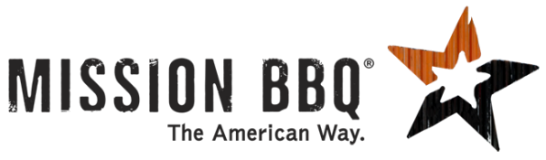 REGISTRATION INFO:$80 per Golfer  Registration fee includes:Continental BreakfastGreens Fees & CartCart Gifts & Door Prize GiftsPrizes on All Par 3 Holes HolesChance To Win A New Car Par 3Cold Refreshments On CourseGOLFER  REGISTRATION FORMGOLFER  REGISTRATION FORMGOLFER  REGISTRATION FORMGOLFER  REGISTRATION FORMGOLFER  REGISTRATION FORMGOLFER  REGISTRATION FORMGOLFER  REGISTRATION FORMTeam Captain Name: ________________________________________________Team Captain Name: ________________________________________________Team Captain Name: ________________________________________________Team Captain Name: ________________________________________________Phone Number: _____________________________Phone Number: _____________________________Phone Number: _____________________________Address: __________________________________________________________________Address: __________________________________________________________________City:_________________________________    State: ___________________   Zip Code _______________City:_________________________________    State: ___________________   Zip Code _______________City:_________________________________    State: ___________________   Zip Code _______________City:_________________________________    State: ___________________   Zip Code _______________City:_________________________________    State: ___________________   Zip Code _______________Player #2: _________________________________________________________________________Player #2: _________________________________________________________________________Player #2: _________________________________________________________________________Player #2: _________________________________________________________________________Player #2: _________________________________________________________________________Player #3: _________________________________________________________________________Player #3: _________________________________________________________________________Player #3: _________________________________________________________________________Player #3: _________________________________________________________________________Player #3: _________________________________________________________________________Player #4: _________________________________________________________________________Player #4: _________________________________________________________________________Player #4: _________________________________________________________________________Player #4: _________________________________________________________________________Player #4: _________________________________________________________________________ Number of Golfers: ________  X $90.00 = $ _____________ Number of Golfers: ________  X $90.00 = $ _____________*****  Registration Must Be Received By August 5th, 2020  **********  Registration Must Be Received By August 5th, 2020  **********  Registration Must Be Received By August 5th, 2020  **********  Registration Must Be Received By August 5th, 2020  **********  Registration Must Be Received By August 5th, 2020  **********  Registration Must Be Received By August 5th, 2020  **********  Registration Must Be Received By August 5th, 2020  *****Please Consider Sponsoring A Hole!Please Consider Sponsoring A Hole!Please Consider Sponsoring A Hole!Please Consider Sponsoring A Hole!Please Consider Sponsoring A Hole!Please Consider Sponsoring A Hole!Please Consider Sponsoring A Hole!Hole Sponsorships are $100.00 and your business receives great exposure during the tournament!Hole Sponsorships are $100.00 and your business receives great exposure during the tournament!Hole Sponsorships are $100.00 and your business receives great exposure during the tournament!Hole Sponsorships are $100.00 and your business receives great exposure during the tournament!Hole Sponsorships are $100.00 and your business receives great exposure during the tournament!Hole Sponsorships are $100.00 and your business receives great exposure during the tournament!Hole Sponsorships are $100.00 and your business receives great exposure during the tournament!Additionally, your sponsorship is tax deductible!Additionally, your sponsorship is tax deductible!Additionally, your sponsorship is tax deductible!Additionally, your sponsorship is tax deductible!Additionally, your sponsorship is tax deductible!Additionally, your sponsorship is tax deductible!Additionally, your sponsorship is tax deductible!In Light Of The COVID-19 We Reserve The Right To Cancel or Change The Format Should State and Local Regulations ChangeIn Light Of The COVID-19 We Reserve The Right To Cancel or Change The Format Should State and Local Regulations ChangeIn Light Of The COVID-19 We Reserve The Right To Cancel or Change The Format Should State and Local Regulations ChangeIn Light Of The COVID-19 We Reserve The Right To Cancel or Change The Format Should State and Local Regulations ChangeIn Light Of The COVID-19 We Reserve The Right To Cancel or Change The Format Should State and Local Regulations ChangeIn Light Of The COVID-19 We Reserve The Right To Cancel or Change The Format Should State and Local Regulations ChangeIn Light Of The COVID-19 We Reserve The Right To Cancel or Change The Format Should State and Local Regulations ChangeCompany Name: __________________________________________________________________________________Company Name: __________________________________________________________________________________Company Name: __________________________________________________________________________________Company Name: __________________________________________________________________________________Company Name: __________________________________________________________________________________Phone #:________________________Phone #:________________________Company Address: _____________________________________________________City____________________________Company Address: _____________________________________________________City____________________________Company Address: _____________________________________________________City____________________________Company Address: _____________________________________________________City____________________________Company Address: _____________________________________________________City____________________________State: _________________State: _________________Number of Holes Sponsored _______________    X $100.00  = $___________________Number of Holes Sponsored _______________    X $100.00  = $___________________Number of Holes Sponsored _______________    X $100.00  = $___________________Number of Holes Sponsored _______________    X $100.00  = $___________________Number of Holes Sponsored _______________    X $100.00  = $___________________Please remit registration and payment to: Robert W Fogle Scholarship C/O Danny Bloskey 3287 Grafton St. Manchester, Md 21102Please remit registration and payment to: Robert W Fogle Scholarship C/O Danny Bloskey 3287 Grafton St. Manchester, Md 21102Please remit registration and payment to: Robert W Fogle Scholarship C/O Danny Bloskey 3287 Grafton St. Manchester, Md 21102Please remit registration and payment to: Robert W Fogle Scholarship C/O Danny Bloskey 3287 Grafton St. Manchester, Md 21102Please remit registration and payment to: Robert W Fogle Scholarship C/O Danny Bloskey 3287 Grafton St. Manchester, Md 21102Please remit registration and payment to: Robert W Fogle Scholarship C/O Danny Bloskey 3287 Grafton St. Manchester, Md 21102Please remit registration and payment to: Robert W Fogle Scholarship C/O Danny Bloskey 3287 Grafton St. Manchester, Md 21102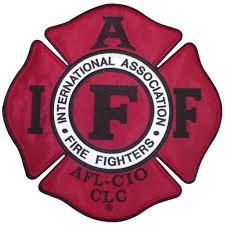 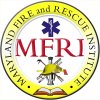 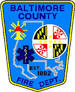 